Tema: WintersportartenLeksik i strukture:  Wintersportarten, Schlittschuh laufen, Ski fahren, Toma fährt Ski, Lola läuft Schlittschuh….Odgojno obrazovni ishodi: - OŠ (2) NJ A.4.1. Učenik razumije rečenice, vrlo kratke i vrlo jednostavne tekstove pri slušanju i čitanju. - OŠ (2) NJ A.4.3. Učenik govori riječi i kratke rečenice oponašajući izgovor i intonaciju govornoga modela. Opisuje što radi zimi.MPTosr B.2.2. Razvija komunikacijske kompetencijeAktivnosti učenika:-učenici promatrajući ilustracije ponavljaju što su čuliEr fährt Ski.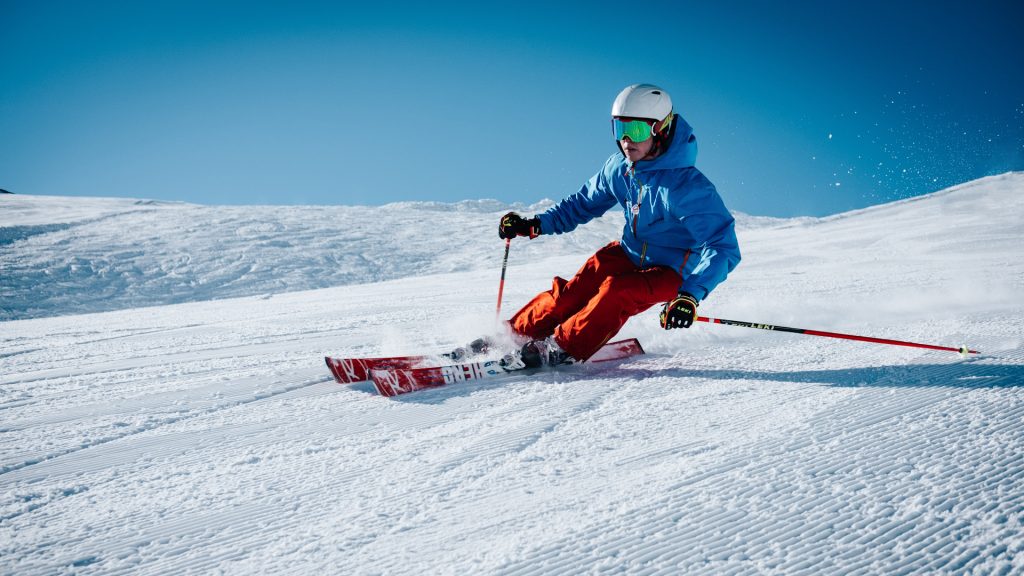 Wir fahren Ski.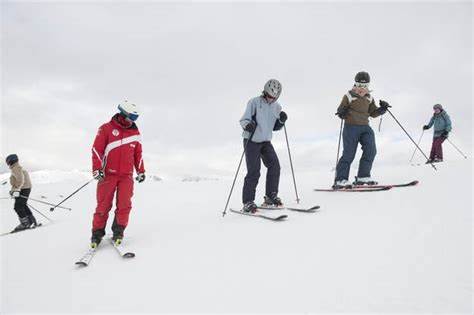 Sie läuft Schlittschuh.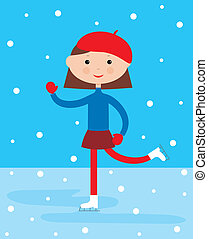 Sie laufen Schlittschuh.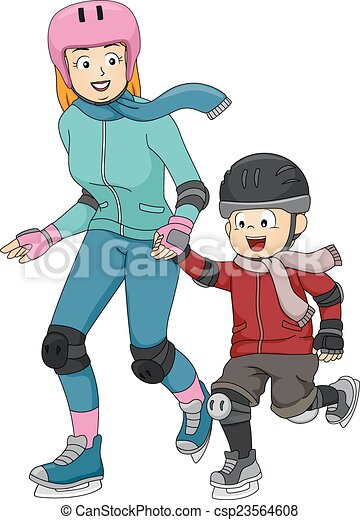 -učenici uočavaju razliku u glagolskim oblicima glagola fahren i laufen-učenici komentiraju koje oni sportove vole i kojima se bave zimi-učenici rješavaju personalizirani zadatak u kojem moraju pronaći parove i tako ponavljaju glagolske oblike glagola fahren i laufenhttps://wordwall.net/hr/resource/11895262Napomena: obrazovni sadržaj predviđen je za 1 školski satAutorica: Nediljka Nekić, prof.